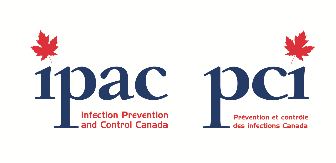 FORM 2BIPAC CANADA APPLICATION FOR CHAPTER STATUS (B)We, the undersigned, the applicants and executive of the ________________________________________Group, do hereby make application for Chapter Status of IPAC Canada. We do accept to promote and encourage the purpose, objectives and basic philosophy of Infection Prevention and Control Canada.  We will govern our Chapter by adopting these basic principles of IPAC Canada without any conflict to IPAC Canada By-Laws.Dated this_____ day of ___________________  20______  In________________________________________, CanadaDEMANDE D’ADMISSION – SECTION RÉGIONALE PCI CANADANous, soussignés, les requérants (es) et administrateurs (trices) du Groupe_________________________________demandons par la présente, que ce groupe soit admis au titre de Section régionale IPAC Canada. Nous acceptons de promouvoir et d’encourager la réalisation du but, des objectifs et de la philosophie de Prévention et contrôle des infections Canada. Nous régirons notre section en adoptant les principes de base de PCI Canada et en veillant à ce qu’il n’y ait pas de conflit avec les règlements de PCI Canada.Daté ce______ jour de___________________ 20_______ A____________________________________________, CanadaName of  Chapter/ Nom de la section régionale _______________________________________________________________APPLICANT__________________________________________      POSITION_____________________________CANDIDATE					                 POSTEPLACE OF EMPLOYMENT______________________________________________________________________EMPLOYEURADDRESS______________________________________________   TEL___________________________________ADDRESSEAPPLICANT_________________________________________      POSITION______________________________CANDIDATE					               POSTEPLACE OF EMPLOYMENT______________________________________________________________________EMPLOYEURADDRESS_____________________________________________   TEL____________________________________ADDRESSEAPPLICANT_________________________________________      POSITION______________________________CANDIDATE					              POSTEPLACE OF EMPLOYMENT______________________________________________________________________EMPLOYEURADDRESS______________________________________________   TEL___________________________________ADDRESSEGEOGRAPHICAL AREA TO BE REPRESENTED BY THIS CHAPTER: ______________________________REGION REPRÉSENTÉENUMBER OF PRACTITIONERS IN LOCAL CHAPTER REPRESENTED: _____________________________NOMBRE DE MEMBRES REPRÉASENTÉSNUMBER OF MEETINGS TO BE HELD EACH YEAR: _____________NOMBRE D’ASSEMBLÉES PAR ANNÉEPLEASE ATTACH TERMS OF REFERENCE/BUTS ET OBJECTIFS – see Policy 15.11/15.12To be completed and returned to/Remplir et faire parvenir à: IPAC Canada/PCI Canada Executive Director/Directrice éxécutif. 